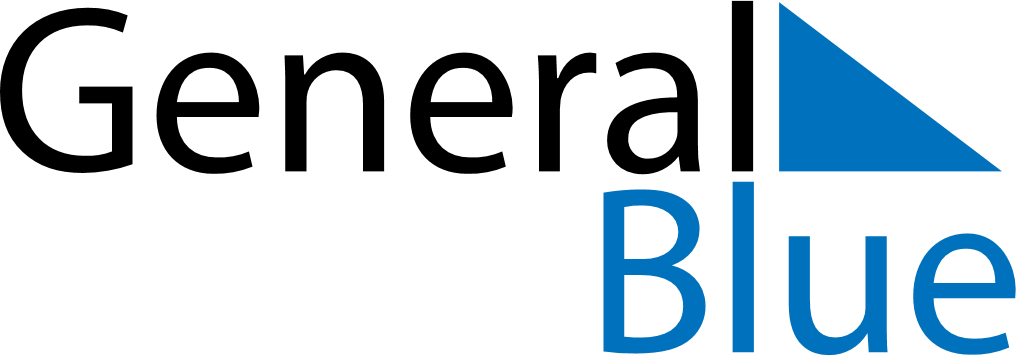 March 2024March 2024March 2024March 2024March 2024March 2024March 2024Lago Puelo, Chubut, ArgentinaLago Puelo, Chubut, ArgentinaLago Puelo, Chubut, ArgentinaLago Puelo, Chubut, ArgentinaLago Puelo, Chubut, ArgentinaLago Puelo, Chubut, ArgentinaLago Puelo, Chubut, ArgentinaSundayMondayMondayTuesdayWednesdayThursdayFridaySaturday12Sunrise: 7:26 AMSunset: 8:30 PMDaylight: 13 hours and 3 minutes.Sunrise: 7:28 AMSunset: 8:28 PMDaylight: 13 hours and 0 minutes.34456789Sunrise: 7:29 AMSunset: 8:27 PMDaylight: 12 hours and 57 minutes.Sunrise: 7:30 AMSunset: 8:25 PMDaylight: 12 hours and 55 minutes.Sunrise: 7:30 AMSunset: 8:25 PMDaylight: 12 hours and 55 minutes.Sunrise: 7:31 AMSunset: 8:23 PMDaylight: 12 hours and 52 minutes.Sunrise: 7:32 AMSunset: 8:22 PMDaylight: 12 hours and 49 minutes.Sunrise: 7:34 AMSunset: 8:20 PMDaylight: 12 hours and 46 minutes.Sunrise: 7:35 AMSunset: 8:18 PMDaylight: 12 hours and 43 minutes.Sunrise: 7:36 AMSunset: 8:17 PMDaylight: 12 hours and 40 minutes.1011111213141516Sunrise: 7:37 AMSunset: 8:15 PMDaylight: 12 hours and 37 minutes.Sunrise: 7:38 AMSunset: 8:13 PMDaylight: 12 hours and 35 minutes.Sunrise: 7:38 AMSunset: 8:13 PMDaylight: 12 hours and 35 minutes.Sunrise: 7:40 AMSunset: 8:12 PMDaylight: 12 hours and 32 minutes.Sunrise: 7:41 AMSunset: 8:10 PMDaylight: 12 hours and 29 minutes.Sunrise: 7:42 AMSunset: 8:08 PMDaylight: 12 hours and 26 minutes.Sunrise: 7:43 AMSunset: 8:07 PMDaylight: 12 hours and 23 minutes.Sunrise: 7:44 AMSunset: 8:05 PMDaylight: 12 hours and 20 minutes.1718181920212223Sunrise: 7:45 AMSunset: 8:03 PMDaylight: 12 hours and 17 minutes.Sunrise: 7:46 AMSunset: 8:01 PMDaylight: 12 hours and 15 minutes.Sunrise: 7:46 AMSunset: 8:01 PMDaylight: 12 hours and 15 minutes.Sunrise: 7:48 AMSunset: 8:00 PMDaylight: 12 hours and 12 minutes.Sunrise: 7:49 AMSunset: 7:58 PMDaylight: 12 hours and 9 minutes.Sunrise: 7:50 AMSunset: 7:56 PMDaylight: 12 hours and 6 minutes.Sunrise: 7:51 AMSunset: 7:55 PMDaylight: 12 hours and 3 minutes.Sunrise: 7:52 AMSunset: 7:53 PMDaylight: 12 hours and 0 minutes.2425252627282930Sunrise: 7:53 AMSunset: 7:51 PMDaylight: 11 hours and 57 minutes.Sunrise: 7:54 AMSunset: 7:49 PMDaylight: 11 hours and 55 minutes.Sunrise: 7:54 AMSunset: 7:49 PMDaylight: 11 hours and 55 minutes.Sunrise: 7:55 AMSunset: 7:48 PMDaylight: 11 hours and 52 minutes.Sunrise: 7:57 AMSunset: 7:46 PMDaylight: 11 hours and 49 minutes.Sunrise: 7:58 AMSunset: 7:44 PMDaylight: 11 hours and 46 minutes.Sunrise: 7:59 AMSunset: 7:43 PMDaylight: 11 hours and 43 minutes.Sunrise: 8:00 AMSunset: 7:41 PMDaylight: 11 hours and 40 minutes.31Sunrise: 8:01 AMSunset: 7:39 PMDaylight: 11 hours and 38 minutes.